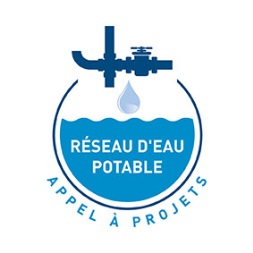 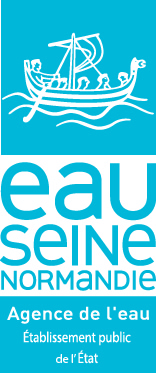 Imprimé spécifiqueAPPEL A PROJETSPlan d’action réseaux d’eau potableFORMULAIRE DE DEMANDE D’AIDE FINANCIEREVous souhaitez obtenir une aide financière de l’Agence de l’eau Seine-Normandie, au titre de l’Appel à projet « Plan d’action réseau d’eau potable », pour réaliser une opération concourant à lutter contre les fuites prioritairement dans les zones où des stratégies d’économie d’eau sont nécessaires.Merci de remplir le présent formulaire accompagné du dossier technique correspondant à votre projet. Le dossier technique devra être complété selon les indications du cahier des charges de l’Appel à projets.La fourniture de tous les éléments demandés est nécessaire. Votre dossier complet devra être adressé à la Direction Territoriale de l’Agence dont vous dépendez (coordonnées en fin de formulaire).1. Les acteurs de l’opérationMaîtrise d’Ouvrage du projet (ou coordonnateur si groupement de commande) :Nom ou Raison Sociale : Adresse : Code postal :  Ville : N° SIREN/SIRET : Nom et prénom  : Qualité : Tel : 	Courriel : Maitrise d’Œuvre du projet : Nom ou Raison Sociale : Adresse : Code postal :  Ville : N° SIREN/SIRET : Nom et prénom  : Qualité : Tel : 	Courriel : 2. Les bénéficiaires de l’opérationLe maître d’ouvrage est-il seul bénéficiaire de l’opération ? 	 oui 		 non       Si non, lister les communes bénéficiaires des travaux : Commune de : 	plus de 2000 hab :	 oui 	 nonCommune de : 	plus de 2000 hab :	 oui 	 nonCommune de : 	plus de 2000 hab :	 oui 	 nonCommune de : 	plus de 2000 hab :	 oui 	 non Commune de : 	plus de 2000 hab :	 oui 	 nonCommune de : 	plus de 2000 hab :	 oui 	 non Commune de : 	plus de 2000 hab :	 oui 	 non3. Contexte du projet4 – Présentation du projetDescription sommaire (Objectifs / enjeux) :Localisation du projet (commune, sous bassin, masse d’eau…) :Plan de financement prévisionnel :Ventilation des postes de dépenses (prévisionnelles ou réalisées) :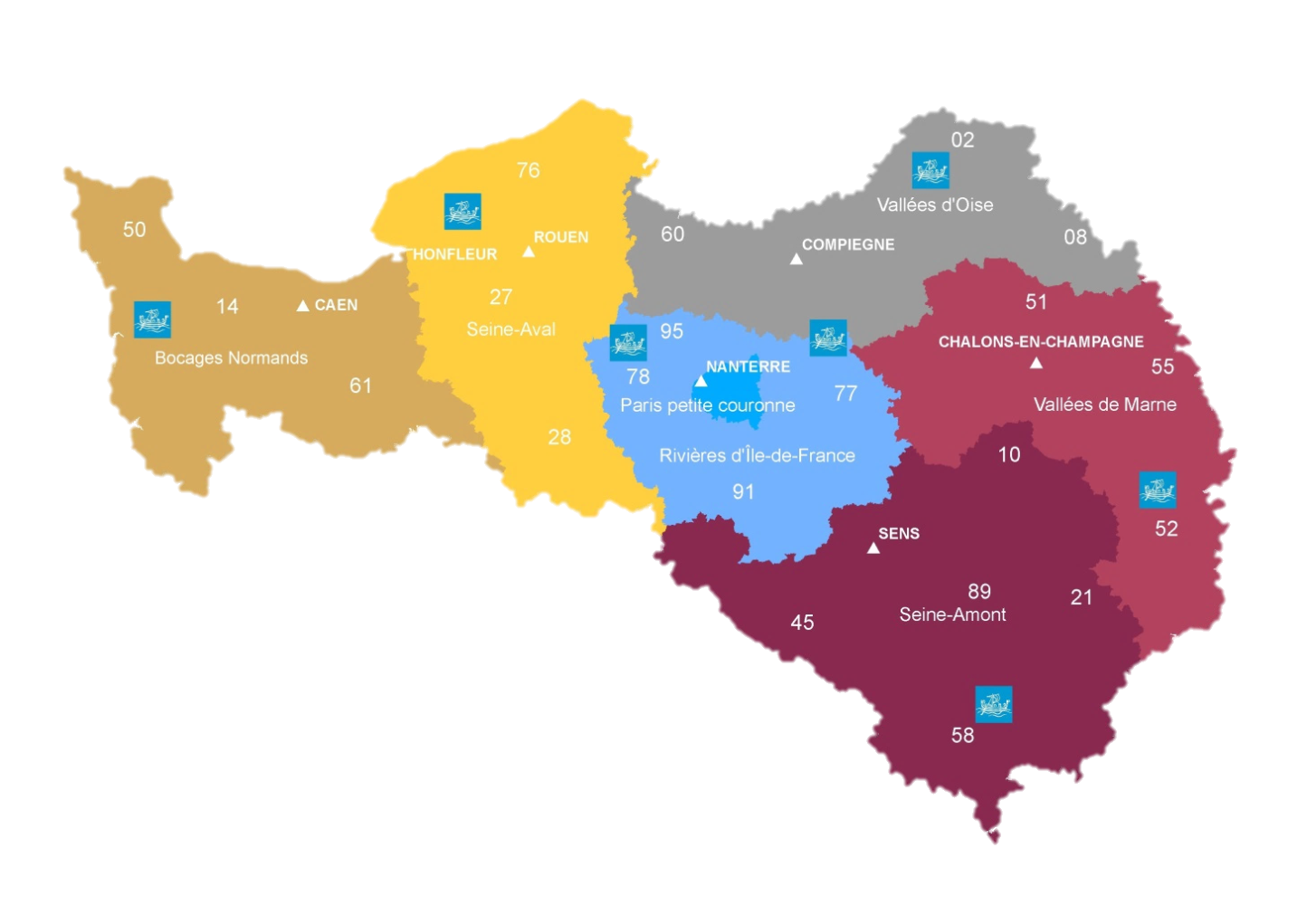 CONDITIONS GENERALESCONDITIONS GENERALESCONDITIONS GENERALESCONDITIONS GENERALESCONDITIONS GENERALESCONDITIONS GENERALESExistence d’un Schéma Directeur d’Alimentation en Eau Potable (SDAEP) ? oui non nondate : .//Diagnostic de réseaudate : .//Programme d’action date : //Nom de l’organisme ayant réalisé le diagnostic de réseauValeur de l’Indice de Connaissance Patrimoniale (ICP) points points pointsdate : //Valeur de l’Indice Linéaire de Consommation (ILC) m3/j.km m3/j.km m3/j.kmdate : //Valeur du rendement primaire de réseau(sauf pour les travaux de sécurisation des équipements de défense incendie) :Valeur du rendement primaire de réseau(sauf pour les travaux de sécurisation des équipements de défense incendie) :Valeur du rendement primaire de réseau(sauf pour les travaux de sécurisation des équipements de défense incendie) :Valeur du rendement primaire de réseau(sauf pour les travaux de sécurisation des équipements de défense incendie) :Valeur du rendement primaire de réseau(sauf pour les travaux de sécurisation des équipements de défense incendie) : 2014 % % % % 2015 % % % % 2016 % % % %Zone de prélèvement ZRE ZRE ZTQ aucunePrix de l’AEP au 1er janvier 2017(hors TVA et hors toutes autres taxes et redevances)  €/m3 €/m3 €/m3Rapport Pour la Qualité du Service (RPQS)date : //Existence d’un Rapport Annuel du Délégataire (RAD) oui non nondate : //Existence d’une délibération pour le respect de la charte qualité des réseaux d’eau potable oui non nondate : //Amortissement comptable des investissements prévu oui non non nonDépôt des dossiers définitifs avant octobre 2018 oui non nonDéclaration SISPEA à jour oui non non nonCONDITIONS PARTICULIERES POUR LES PROJETS EN MILIEU URBAINCONDITIONS PARTICULIERES POUR LES PROJETS EN MILIEU URBAINCONDITIONS PARTICULIERES POUR LES PROJETS EN MILIEU URBAINCONDITIONS PARTICULIERES POUR LES PROJETS EN MILIEU URBAINAction innovante et exemplaire pour les travaux de lutte contre les fuites en réseaux oui nonSécurisation des équipements de défense incendie (réseau sous pression) avec dispositif anti-retour oui nonProcédure de DUP engagée au moins au stade de l’étude technico-économique oui nonEngagement du maître d’ouvrage dans une démarche zéro phyto oui nonAction du maître d’ouvrage auprès de ses communes adhérentes pour les encourager dans une démarche zéro phyto oui nonCoût prévisionnel total (en € HT)Volume prévisionnel
de fuites supprimées (en m3/an)Date prévisionnelle
de début de l’opérationDurée prévisionnelleOrganismeMontant de la contribution attendue%Fonds propres :  € HTAgence : € HTAutres organismes sollicités :  € HT € HT € HTMissionsMissionsMontant (€HT)Estimé / DépenséMode de dévolution du marchéAMOAMOAcquisitions foncièresAcquisitions foncièresMesures initialesTopographieMesures initialesGéotechniqueMesures initialesInspection captageMesures initialesAutre : MOE Conception (AVP, PRO, ACT)MOE Conception (AVP, PRO, ACT)MOE Exécution (EXE, VISA, DET, AOR) MOE Exécution (EXE, VISA, DET, AOR) TravauxTravauxCoordinationSPSCoordinationContrôleur TechniqueAutre : Autre : Cadre réservé à l’Agence de l’eau Seine-NormandieDossier reçu le :  /  /            Date d’envoi accusé Réception :  /  /                       N° de dossier : Dossier complet :  	oui  	non 	N° TIERS : Dossier éligible :  	oui  	non            Cause de non éligibilité : Demande de pièces complémentaires le :  /  /                   par : 	  Courrier         Mail	 TéléphoneObservations : L’Agence de l’eauSeine-NormandieL’Agence de l’eauSeine-Normandieest un Etablissement publicdu ministère chargédu Développement durabledont la mission est de financerles ouvrages et les actionsqui contribuent à préserverles ressources en eauet à lutter contre les pollutions,en respectant le développementdes activités économiques.Pour ce faire, elle perçoitdes redevances auprès del’ensemble des usagers.Celles-ci sont redistribuéessous forme d’avances etde subventions aux collectivitéslocales, aux industriels,aux artisans, aux agriculteursou aux associations quientreprennent des actionsde protection du milieu naturel.est un Etablissement publicdu ministère chargédu Développement durabledont la mission est de financerles ouvrages et les actionsqui contribuent à préserverles ressources en eauet à lutter contre les pollutions,en respectant le développementdes activités économiques.Pour ce faire, elle perçoitdes redevances auprès del’ensemble des usagers.Celles-ci sont redistribuéessous forme d’avances etde subventions aux collectivitéslocales, aux industriels,aux artisans, aux agriculteursou aux associations quientreprennent des actionsde protection du milieu naturel.est un Etablissement publicdu ministère chargédu Développement durabledont la mission est de financerles ouvrages et les actionsqui contribuent à préserverles ressources en eauet à lutter contre les pollutions,en respectant le développementdes activités économiques.Pour ce faire, elle perçoitdes redevances auprès del’ensemble des usagers.Celles-ci sont redistribuéessous forme d’avances etde subventions aux collectivitéslocales, aux industriels,aux artisans, aux agriculteursou aux associations quientreprennent des actionsde protection du milieu naturel.est un Etablissement publicdu ministère chargédu Développement durabledont la mission est de financerles ouvrages et les actionsqui contribuent à préserverles ressources en eauet à lutter contre les pollutions,en respectant le développementdes activités économiques.Pour ce faire, elle perçoitdes redevances auprès del’ensemble des usagers.Celles-ci sont redistribuéessous forme d’avances etde subventions aux collectivitéslocales, aux industriels,aux artisans, aux agriculteursou aux associations quientreprennent des actionsde protection du milieu naturel.est un Etablissement publicdu ministère chargédu Développement durabledont la mission est de financerles ouvrages et les actionsqui contribuent à préserverles ressources en eauet à lutter contre les pollutions,en respectant le développementdes activités économiques.Pour ce faire, elle perçoitdes redevances auprès del’ensemble des usagers.Celles-ci sont redistribuéessous forme d’avances etde subventions aux collectivitéslocales, aux industriels,aux artisans, aux agriculteursou aux associations quientreprennent des actionsde protection du milieu naturel.est un Etablissement publicdu ministère chargédu Développement durabledont la mission est de financerles ouvrages et les actionsqui contribuent à préserverles ressources en eauet à lutter contre les pollutions,en respectant le développementdes activités économiques.Pour ce faire, elle perçoitdes redevances auprès del’ensemble des usagers.Celles-ci sont redistribuéessous forme d’avances etde subventions aux collectivitéslocales, aux industriels,aux artisans, aux agriculteursou aux associations quientreprennent des actionsde protection du milieu naturel.Vos interlocuteursVos interlocuteursVos interlocuteursest un Etablissement publicdu ministère chargédu Développement durabledont la mission est de financerles ouvrages et les actionsqui contribuent à préserverles ressources en eauet à lutter contre les pollutions,en respectant le développementdes activités économiques.Pour ce faire, elle perçoitdes redevances auprès del’ensemble des usagers.Celles-ci sont redistribuéessous forme d’avances etde subventions aux collectivitéslocales, aux industriels,aux artisans, aux agriculteursou aux associations quientreprennent des actionsde protection du milieu naturel.est un Etablissement publicdu ministère chargédu Développement durabledont la mission est de financerles ouvrages et les actionsqui contribuent à préserverles ressources en eauet à lutter contre les pollutions,en respectant le développementdes activités économiques.Pour ce faire, elle perçoitdes redevances auprès del’ensemble des usagers.Celles-ci sont redistribuéessous forme d’avances etde subventions aux collectivitéslocales, aux industriels,aux artisans, aux agriculteursou aux associations quientreprennent des actionsde protection du milieu naturel.L’organisation de l’Agence de l’eau par directions territoriales favorise une intervention adaptée aux besoins spécifiquesde chaque sous-bassin.L’organisation de l’Agence de l’eau par directions territoriales favorise une intervention adaptée aux besoins spécifiquesde chaque sous-bassin.L’organisation de l’Agence de l’eau par directions territoriales favorise une intervention adaptée aux besoins spécifiquesde chaque sous-bassin.L’organisation de l’Agence de l’eau par directions territoriales favorise une intervention adaptée aux besoins spécifiquesde chaque sous-bassin.L’organisation de l’Agence de l’eau par directions territoriales favorise une intervention adaptée aux besoins spécifiquesde chaque sous-bassin.L’organisation de l’Agence de l’eau par directions territoriales favorise une intervention adaptée aux besoins spécifiquesde chaque sous-bassin.L’organisation de l’Agence de l’eau par directions territoriales favorise une intervention adaptée aux besoins spécifiquesde chaque sous-bassin.L’organisation de l’Agence de l’eau par directions territoriales favorise une intervention adaptée aux besoins spécifiquesde chaque sous-bassin.L’organisation de l’Agence de l’eau par directions territoriales favorise une intervention adaptée aux besoins spécifiquesde chaque sous-bassin.est un Etablissement publicdu ministère chargédu Développement durabledont la mission est de financerles ouvrages et les actionsqui contribuent à préserverles ressources en eauet à lutter contre les pollutions,en respectant le développementdes activités économiques.Pour ce faire, elle perçoitdes redevances auprès del’ensemble des usagers.Celles-ci sont redistribuéessous forme d’avances etde subventions aux collectivitéslocales, aux industriels,aux artisans, aux agriculteursou aux associations quientreprennent des actionsde protection du milieu naturel.est un Etablissement publicdu ministère chargédu Développement durabledont la mission est de financerles ouvrages et les actionsqui contribuent à préserverles ressources en eauet à lutter contre les pollutions,en respectant le développementdes activités économiques.Pour ce faire, elle perçoitdes redevances auprès del’ensemble des usagers.Celles-ci sont redistribuéessous forme d’avances etde subventions aux collectivitéslocales, aux industriels,aux artisans, aux agriculteursou aux associations quientreprennent des actionsde protection du milieu naturel.est un Etablissement publicdu ministère chargédu Développement durabledont la mission est de financerles ouvrages et les actionsqui contribuent à préserverles ressources en eauet à lutter contre les pollutions,en respectant le développementdes activités économiques.Pour ce faire, elle perçoitdes redevances auprès del’ensemble des usagers.Celles-ci sont redistribuéessous forme d’avances etde subventions aux collectivitéslocales, aux industriels,aux artisans, aux agriculteursou aux associations quientreprennent des actionsde protection du milieu naturel.est un Etablissement publicdu ministère chargédu Développement durabledont la mission est de financerles ouvrages et les actionsqui contribuent à préserverles ressources en eauet à lutter contre les pollutions,en respectant le développementdes activités économiques.Pour ce faire, elle perçoitdes redevances auprès del’ensemble des usagers.Celles-ci sont redistribuéessous forme d’avances etde subventions aux collectivitéslocales, aux industriels,aux artisans, aux agriculteursou aux associations quientreprennent des actionsde protection du milieu naturel.Paris et Petite Couronne (dép. : 75-92-93-94)Paris et Petite Couronne (dép. : 75-92-93-94)Paris et Petite Couronne (dép. : 75-92-93-94)Vallées d’Oise (dép. : 02-08-60)Vallées d’Oise (dép. : 02-08-60)est un Etablissement publicdu ministère chargédu Développement durabledont la mission est de financerles ouvrages et les actionsqui contribuent à préserverles ressources en eauet à lutter contre les pollutions,en respectant le développementdes activités économiques.Pour ce faire, elle perçoitdes redevances auprès del’ensemble des usagers.Celles-ci sont redistribuéessous forme d’avances etde subventions aux collectivitéslocales, aux industriels,aux artisans, aux agriculteursou aux associations quientreprennent des actionsde protection du milieu naturel.est un Etablissement publicdu ministère chargédu Développement durabledont la mission est de financerles ouvrages et les actionsqui contribuent à préserverles ressources en eauet à lutter contre les pollutions,en respectant le développementdes activités économiques.Pour ce faire, elle perçoitdes redevances auprès del’ensemble des usagers.Celles-ci sont redistribuéessous forme d’avances etde subventions aux collectivitéslocales, aux industriels,aux artisans, aux agriculteursou aux associations quientreprennent des actionsde protection du milieu naturel.51 rue Salvador Allende92027 Nanterre cedexTél. : 01 41 20 18 0551 rue Salvador Allende92027 Nanterre cedexTél. : 01 41 20 18 0551 rue Salvador Allende92027 Nanterre cedexTél. : 01 41 20 18 052, rue du Docteur Guérin60200 CompiègneTél. : 03 44 30 41 002, rue du Docteur Guérin60200 CompiègneTél. : 03 44 30 41 002, rue du Docteur Guérin60200 CompiègneTél. : 03 44 30 41 002, rue du Docteur Guérin60200 CompiègneTél. : 03 44 30 41 002, rue du Docteur Guérin60200 CompiègneTél. : 03 44 30 41 00est un Etablissement publicdu ministère chargédu Développement durabledont la mission est de financerles ouvrages et les actionsqui contribuent à préserverles ressources en eauet à lutter contre les pollutions,en respectant le développementdes activités économiques.Pour ce faire, elle perçoitdes redevances auprès del’ensemble des usagers.Celles-ci sont redistribuéessous forme d’avances etde subventions aux collectivitéslocales, aux industriels,aux artisans, aux agriculteursou aux associations quientreprennent des actionsde protection du milieu naturel.est un Etablissement publicdu ministère chargédu Développement durabledont la mission est de financerles ouvrages et les actionsqui contribuent à préserverles ressources en eauet à lutter contre les pollutions,en respectant le développementdes activités économiques.Pour ce faire, elle perçoitdes redevances auprès del’ensemble des usagers.Celles-ci sont redistribuéessous forme d’avances etde subventions aux collectivitéslocales, aux industriels,aux artisans, aux agriculteursou aux associations quientreprennent des actionsde protection du milieu naturel.est un Etablissement publicdu ministère chargédu Développement durabledont la mission est de financerles ouvrages et les actionsqui contribuent à préserverles ressources en eauet à lutter contre les pollutions,en respectant le développementdes activités économiques.Pour ce faire, elle perçoitdes redevances auprès del’ensemble des usagers.Celles-ci sont redistribuéessous forme d’avances etde subventions aux collectivitéslocales, aux industriels,aux artisans, aux agriculteursou aux associations quientreprennent des actionsde protection du milieu naturel.est un Etablissement publicdu ministère chargédu Développement durabledont la mission est de financerles ouvrages et les actionsqui contribuent à préserverles ressources en eauet à lutter contre les pollutions,en respectant le développementdes activités économiques.Pour ce faire, elle perçoitdes redevances auprès del’ensemble des usagers.Celles-ci sont redistribuéessous forme d’avances etde subventions aux collectivitéslocales, aux industriels,aux artisans, aux agriculteursou aux associations quientreprennent des actionsde protection du milieu naturel.Rivières d'Ile-de-France (dép. : 77-78-91-95)Rivières d'Ile-de-France (dép. : 77-78-91-95)Rivières d'Ile-de-France (dép. : 77-78-91-95)Seine-Aval (dép. : 27-28-76-80)est un Etablissement publicdu ministère chargédu Développement durabledont la mission est de financerles ouvrages et les actionsqui contribuent à préserverles ressources en eauet à lutter contre les pollutions,en respectant le développementdes activités économiques.Pour ce faire, elle perçoitdes redevances auprès del’ensemble des usagers.Celles-ci sont redistribuéessous forme d’avances etde subventions aux collectivitéslocales, aux industriels,aux artisans, aux agriculteursou aux associations quientreprennent des actionsde protection du milieu naturel.est un Etablissement publicdu ministère chargédu Développement durabledont la mission est de financerles ouvrages et les actionsqui contribuent à préserverles ressources en eauet à lutter contre les pollutions,en respectant le développementdes activités économiques.Pour ce faire, elle perçoitdes redevances auprès del’ensemble des usagers.Celles-ci sont redistribuéessous forme d’avances etde subventions aux collectivitéslocales, aux industriels,aux artisans, aux agriculteursou aux associations quientreprennent des actionsde protection du milieu naturel.51 rue Salvador Allende92027 Nanterre cedexTél. : 01 41 20 17 2951 rue Salvador Allende92027 Nanterre cedexTél. : 01 41 20 17 2951 rue Salvador Allende92027 Nanterre cedexTél. : 01 41 20 17 29Hangar C - Espace des Marégraphes - CS 117476176 Rouen cedex 1Tél. : 02 35 63 61 30Hangar C - Espace des Marégraphes - CS 117476176 Rouen cedex 1Tél. : 02 35 63 61 30Hangar C - Espace des Marégraphes - CS 117476176 Rouen cedex 1Tél. : 02 35 63 61 30Hangar C - Espace des Marégraphes - CS 117476176 Rouen cedex 1Tél. : 02 35 63 61 30Hangar C - Espace des Marégraphes - CS 117476176 Rouen cedex 1Tél. : 02 35 63 61 30est un Etablissement publicdu ministère chargédu Développement durabledont la mission est de financerles ouvrages et les actionsqui contribuent à préserverles ressources en eauet à lutter contre les pollutions,en respectant le développementdes activités économiques.Pour ce faire, elle perçoitdes redevances auprès del’ensemble des usagers.Celles-ci sont redistribuéessous forme d’avances etde subventions aux collectivitéslocales, aux industriels,aux artisans, aux agriculteursou aux associations quientreprennent des actionsde protection du milieu naturel.est un Etablissement publicdu ministère chargédu Développement durabledont la mission est de financerles ouvrages et les actionsqui contribuent à préserverles ressources en eauet à lutter contre les pollutions,en respectant le développementdes activités économiques.Pour ce faire, elle perçoitdes redevances auprès del’ensemble des usagers.Celles-ci sont redistribuéessous forme d’avances etde subventions aux collectivitéslocales, aux industriels,aux artisans, aux agriculteursou aux associations quientreprennent des actionsde protection du milieu naturel.est un Etablissement publicdu ministère chargédu Développement durabledont la mission est de financerles ouvrages et les actionsqui contribuent à préserverles ressources en eauet à lutter contre les pollutions,en respectant le développementdes activités économiques.Pour ce faire, elle perçoitdes redevances auprès del’ensemble des usagers.Celles-ci sont redistribuéessous forme d’avances etde subventions aux collectivitéslocales, aux industriels,aux artisans, aux agriculteursou aux associations quientreprennent des actionsde protection du milieu naturel.est un Etablissement publicdu ministère chargédu Développement durabledont la mission est de financerles ouvrages et les actionsqui contribuent à préserverles ressources en eauet à lutter contre les pollutions,en respectant le développementdes activités économiques.Pour ce faire, elle perçoitdes redevances auprès del’ensemble des usagers.Celles-ci sont redistribuéessous forme d’avances etde subventions aux collectivitéslocales, aux industriels,aux artisans, aux agriculteursou aux associations quientreprennent des actionsde protection du milieu naturel.Seine-Amont (dép. : 10-21-45-58-89)Seine-Amont (dép. : 10-21-45-58-89)Bocages-Normands (dép. : 14-50-61)Bocages-Normands (dép. : 14-50-61)Bocages-Normands (dép. : 14-50-61)est un Etablissement publicdu ministère chargédu Développement durabledont la mission est de financerles ouvrages et les actionsqui contribuent à préserverles ressources en eauet à lutter contre les pollutions,en respectant le développementdes activités économiques.Pour ce faire, elle perçoitdes redevances auprès del’ensemble des usagers.Celles-ci sont redistribuéessous forme d’avances etde subventions aux collectivitéslocales, aux industriels,aux artisans, aux agriculteursou aux associations quientreprennent des actionsde protection du milieu naturel.est un Etablissement publicdu ministère chargédu Développement durabledont la mission est de financerles ouvrages et les actionsqui contribuent à préserverles ressources en eauet à lutter contre les pollutions,en respectant le développementdes activités économiques.Pour ce faire, elle perçoitdes redevances auprès del’ensemble des usagers.Celles-ci sont redistribuéessous forme d’avances etde subventions aux collectivitéslocales, aux industriels,aux artisans, aux agriculteursou aux associations quientreprennent des actionsde protection du milieu naturel.18 cours Tarbé - CS 7070289107 Sens cedexTél. : 03 86 83 16 5018 cours Tarbé - CS 7070289107 Sens cedexTél. : 03 86 83 16 5018 cours Tarbé - CS 7070289107 Sens cedexTél. : 03 86 83 16 501 rue de la Pompe - BP 7008714203 Hérouville-Saint-Clair cedexTél. : 02 31 46 20 201 rue de la Pompe - BP 7008714203 Hérouville-Saint-Clair cedexTél. : 02 31 46 20 201 rue de la Pompe - BP 7008714203 Hérouville-Saint-Clair cedexTél. : 02 31 46 20 201 rue de la Pompe - BP 7008714203 Hérouville-Saint-Clair cedexTél. : 02 31 46 20 201 rue de la Pompe - BP 7008714203 Hérouville-Saint-Clair cedexTél. : 02 31 46 20 20Siège51, rue Salvador Allende92027 Nanterre cedexTél. : 01 41 20 16 00Fax : 01 41 20 16 09Courriel : seinenormandie.communication@aesn.fr51, rue Salvador Allende92027 Nanterre cedexTél. : 01 41 20 16 00Fax : 01 41 20 16 09Courriel : seinenormandie.communication@aesn.frVallées de Marne (dép. : 51-52-55)51, rue Salvador Allende92027 Nanterre cedexTél. : 01 41 20 16 00Fax : 01 41 20 16 09Courriel : seinenormandie.communication@aesn.fr51, rue Salvador Allende92027 Nanterre cedexTél. : 01 41 20 16 00Fax : 01 41 20 16 09Courriel : seinenormandie.communication@aesn.fr30-32, Chaussée du Port51035 Châlons-en-Champagne cedexTél. : 03 26 66 25 7530-32, Chaussée du Port51035 Châlons-en-Champagne cedexTél. : 03 26 66 25 7530-32, Chaussée du Port51035 Châlons-en-Champagne cedexTél. : 03 26 66 25 75www.eau-seine-normandie.frwww.eau-seine-normandie.fr